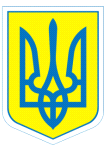 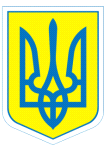 НАКАЗ12.02.2016		                             м.Харків                                    № 28Про стан  проведеннязагальношкільних виховних заходів 	   На виконання плану роботи навчального закладу на 2015/2016 навчальний рік з 01.02.2016 по 12.02.2016  проведено вивчення стану проведення загальношкільних виховних заходів.          Вивчалися наступні питання: виконання плану проведення загальношкільних заходів, ведення  документації, залучення учнів до проведення свят, конкурсів, виставок, результативність проведення загальношкільних виховних заходів та їх вплив на розвиток пізнавальних можливостей  та творчих здібностей дітей. Під час вивчення  перевірено документацію педагога-організатора  (плани, сценарії тощо), переглянуто загальношкільні виховні заходи, проведено співбесіди з  педагогом-організатором, класними керівниками, вихователями  та учнями.   Загальношкільні заходи проводилися відповідно до плану  роботи навчального закладу на 2015/2016 навчальний рік (розділ «Становлення і розвиток виховної системи), що розроблений відповідно до наказу Міністерства освіти і науки, молоді та спорту України від 31.10.2011 № 1243 «Про Основні орієнтири виховання учнів 1-11 класів загальноосвітніх навчальних закладів України», програми для спеціальних загальноосвітніх навчальних закладів для розумового відсталих дітей «Виховна робота, 5-10 класи» (лист Міністерства освіти і науки, молоді та спорту України від 05.07.2011 № 1/11-5597), програми для допоміжної школи «Виховна робота-1-4 класи» (лист Міністерства освіти і науки України від 03.08.2004. №1/11-4052).          У педагога-організатора Проскуріної О.А. у наявності плани роботи на тиждень та плани виховних заходів на місяць.  План виховних заходів щомісячно представлявся на стенді «Шкільне життя»  та на сайті навчального закладу.  Класні керівники, вихователі систематично планували у календарних  планах  організацію і проведення різних загальношкільних форм виховної діяльності.                  Педагогом-організатором  Проскуріною О.А. протягом навчального року проведено змістовно та цікаво  традиційні  свята: «Перший дзвоник», «Вітаємо вас, вчителі!», «Святий Миколай до нас у гості завітав», новорічний карнавал. Особливо слід відзначити якісне проведення пісенного фестивалю «Тобі, мій краю, я співаю!» до Дня Соборності України, що сприяв національно-патріотичному вихованню школярів та розвитку їх творчих здібностей.          Для учнів 5-10-х класів організовувалися перегляди документальних фільмів, зокрема  до Дня захисника України організовано перегляд документального фільму «Аеропорт». Учні відвідали Військово-медичний клінічний центр Північного регіону. Діти привітали  воїнів зі святом, подарували дитячі малюнки та власноруч виготовлену ляльку з побажаннями здоров’я, миру та добра.                 До Дня пам’яті жертв голодоморів відбулася лекція «Пам’ятаємо біль народу». Учні переглянули фільм «Колос правди» та із запаленими свічками  вшанували загиблих хвилиною мовчання.            У рамках реалізації соціального проекту «Майбутнє України починається з нас»   навчальний заклад співпрацював з благодійним фондом «Єдина родина», волонтери якого опікуються дітьми у зоні АТО.  У ході акції «Діти – дітям»   учні, педагоги, батьки  взяли участь у флешмобі  «Банка радості» – підготували для дітей, які живуть у зоні АТО, баночки з цукерками  та подарунками, концертну програму, листи та звернення до дітей, які сьогодні перебувають у прифронтовій зоні.   Частинку свого тепла, любові діти подарували своїм одноліткам, яким сьогодні потрібна підтримка та допомога. Волонтери фонду «Єдина родина» передали дарунки, листи, малюнки дітям с.Авдіївка Донецької області та показали записаний на відео концерт. Напередодні новорічних свят  відбулася акція «Розкажу казку другу». Учні підготували для своїх друзів із зони АТО ляльковий театр.                   Для учнів 8-10-х класів організовано проведення музичної вітальні «Рок проти наркоманії та СНІДу», під час якої  підлітки отримали корисну інформацію про негативний вплив наркотиків та СНІДу на життя відомих рок-виконавців.               Вихованці взяли участь у загальношкільних природоохоронних акціях: «За чисте довкілля»,  «Годівничка», «Замість ялинки – зимовий букет». У ході акції «Зелений день» учні висадили 12  фруктових дерев, плодові кущі на території навчального закладу за підтримки благодійного фонду «Єдина родина». Традиційно у навчальному закладі відбулися виставка-конкурс виробів з природного матеріалу «Подарунки осені», конкурс снігових фігур тощо.                                                          Учні  навчального закладу  залучалися до участі в  міських, обласних конкурсах, виставках дитячої творчості, зокрема до обласного  етапу Всеукраїнського конкурсу «Новорічна композиція», обласної виставки юних природоохоронців «Зимовий вернісаж» тощо. Хоровий  колектив  «Веселі дзвіночки»   став  лауреатом Харківського міського фестивалю художньої самодіяльності «Натхнення».                                        З метою самореалізації дитини, розвитку її здібностей, життєвих навичок і ціннісних орієнтацій, залучення до активної участі в житті учнівського колективу в навчальному закладі працює дитяча організація «Країна мрій». Запроваджено елементи учнівського самоврядування - працюють сектори дисципліни і порядку, нагляду за санітарним станом навчального закладу.  Учні щоденно чергують по школі, здійснюють перевірку санітарного стану класних кімнат, результати висвітлюються у «Дзеркалі чистоти». Сектор «Дозвілля» сприяє організації цікавого та змістовного відпочинку учнів.                  Діти відвідали   Харківський художній музей, Харківський обласний Палац дитячої та юнацької творчості, Центральний парк культури та відпочинку імені М.Горького, Харківський зоопарк, екопарк Фельдмана тощо.                   Необхідно відзначити роботу загонів дитячої організації 5-А, 7-А, 8-А, 9-Б, 9-А класів, які випустили цікаві та змістовні випуски щомісячної  газети «Шкільне життя».             Разом з тим,  мають місце недоліки:         -  невчасно підводяться підсумки  змагань між  загонами  дитячої організації «Країна мрій»;               - не в повній мірі висвітлюється робота дитячої організації на сайті навчального закладу.     Виходячи із вищезазначеногоНАКАЗУЮ:1. Вважати рівень стану проведення загальношкільних заходів достатнім.2.  Проскуріній О.А., педагогу-організатору:2.1.  Сприяти реалізації  загальношкільного соціального проекту «Майбутнє України починається з нас»  щодо національно-патріотичного виховання учнів.Протягом ІІ семестру  2015/2016 навчального року2.2. Підготувати  учнів навчального закладу до участі в обласному святі художньої творчості «Весняні посмішки». Квітень 20162.3. Організувати проведення у навчальному закладі Єдиного уроку  пам’яті «Чорнобильські дзвони».26.04.2016         2.4. Підводити підсумки  змагань між  загонами  дитячої організації «Країна мрій»,  висвітлювати роботу дитячої організації на сайті навчального закладу.     Щомісячно3. Контроль за виконанням даного наказу покласти на Коваленко Г.І., заступника директора з виховної роботи.Заступник директора з навчально-виховної роботи            Т.А.ДанильченкоКоваленко,3-70-30-63                                З наказом ознайомлені:               Г.І.Коваленко                                                                                                         О.А.Проскуріна